Prefeitura Municipal de Ponte Nova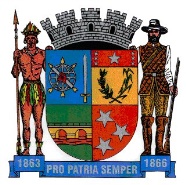 SECRETARIA DE EDUCAÇÃOEstado de Minas GeraisAtividade de Matemática  - 3º ano do Ensino FundamentalHistórias e RecontoA professora Beatriz, fez uma votação na sala que leciona, para saber sobre quais personagens de histórias a turma mais gosta. A votação ficou assim: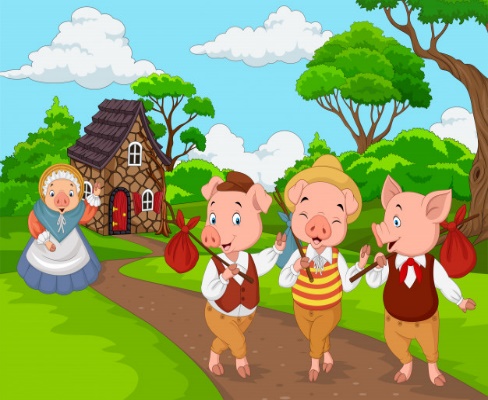 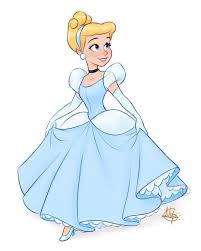 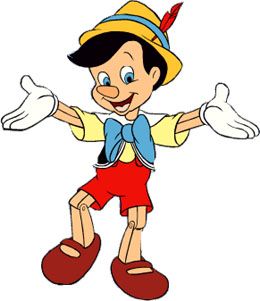 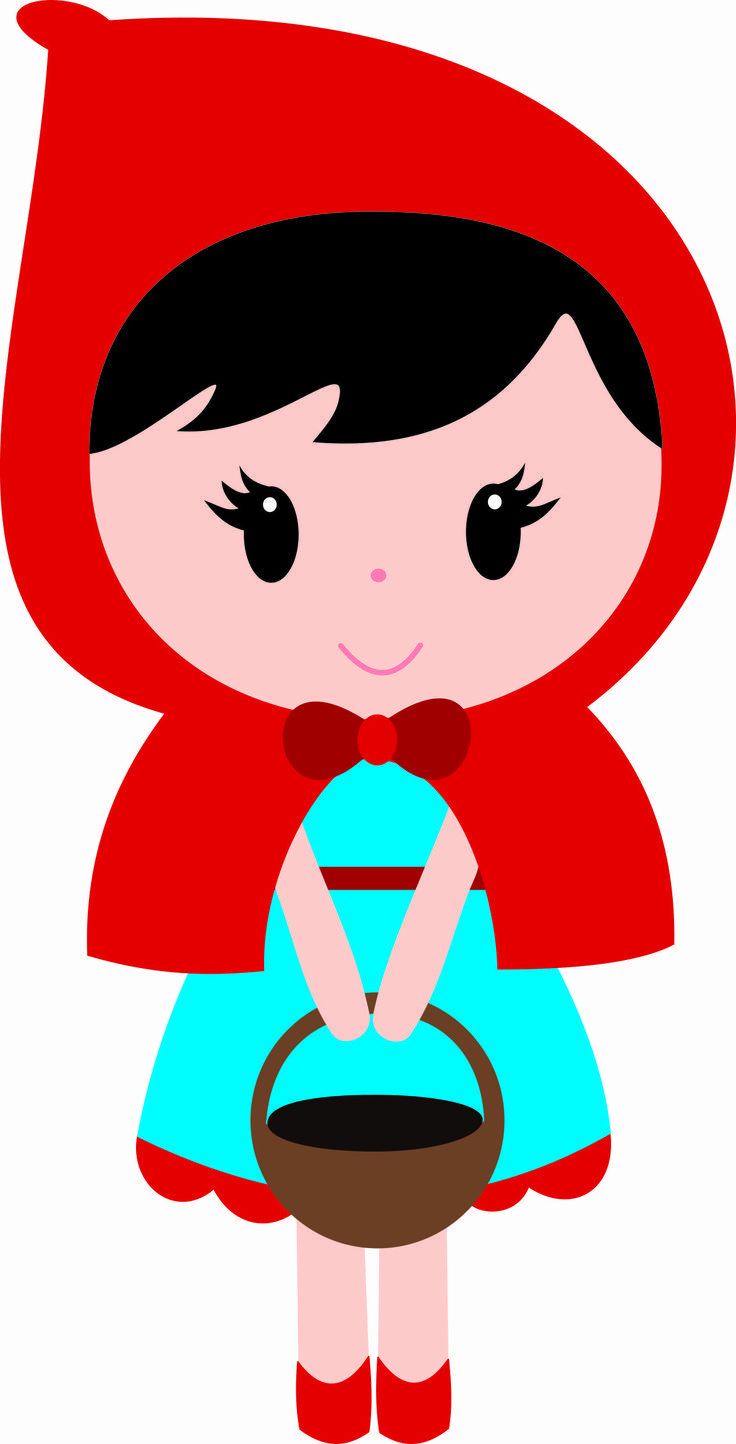 Qual história é o preferida da turma?Qual história teve menos votos?Quantos votos teve a história da Chapeuzinho Vermelho? Copie os números que representam a quantidade de votos que teve cada história representada no gráfico, e escreva o antecessor e sucessor de cada um deles.Agora escreva os números acima por extenso:Arme e calcule:5 X 9 =          7 x 3 = 3 x 6 =42 – 21 =67 – 8 =45 – 28 =                                                                                                        28 + 97+ 6 = 69 + 37+ 2 = 59 + 67+ 3=